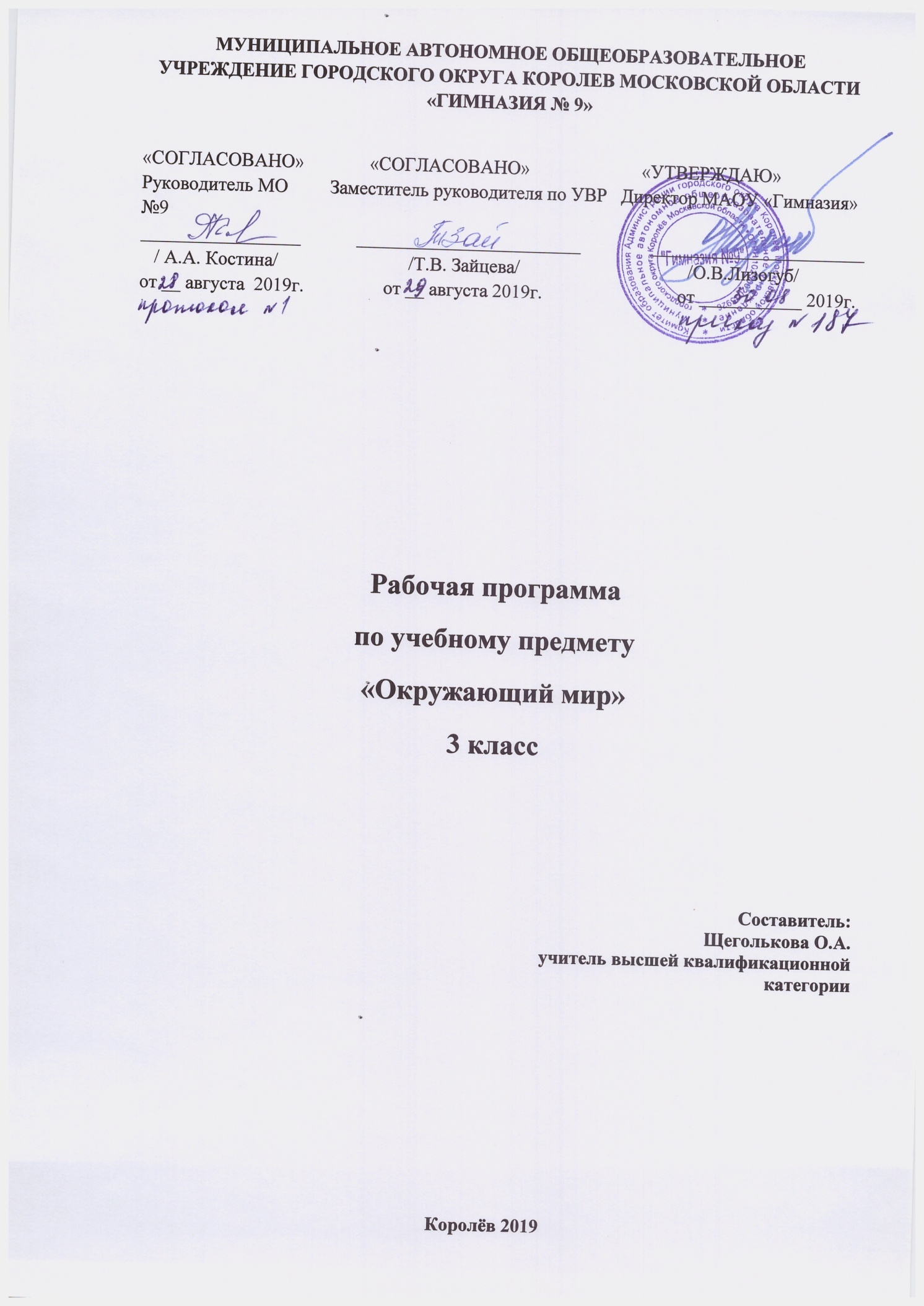 Пояснительная запискаРабочая программа учебного предмета «Окружающий мир» составлена в соответствии с требованиями Федерального государственного образовательного стандарта начального общего образования (приказ Министерства образования и науки РФ от 06.10.2009 г.   № 373), Концепции духовно-нравственного развития и воспитания личности гражданина России, Примерной программы по учебному предмету «Окружающий мир» (одобренной решением федерального учебно-методического объединения по общему образованию (протокол от 08.04.2015 №1/15)),  авторской программы А. А. Плешакова «Окружающий мир», утвержденной МОН РФ в соответствии с требованиями ФГОС, планируемых результатов начального общего образования , является частью Основной образовательной программы начального общего образования МАОУ «Гимназия № 9».	Рабочая программ по окружающему миру в 3 классе ориентирована на работу по учебно-методическому комплекту «Школа России». Курс «Окружающий мир» имеет экологическую направленность, которая определена особой актуальностью экологического образования в современных условиях. С началом третьего тысячелетия экологические проблемы, возникшие ранее, не только не исчезли, а продолжают углубляться. В XXI веке их решение приобретает характер фактора выживания человечества. Особую остроту экологические проблемы будут иметь в России, поскольку наша страна решает сложнейшие задачи экономического и социального развития в условиях крайнего дефицита экологической культуры в обществе. Учебный курс «Мир вокруг нас» носит личностно-развивающий характер.  Цель курса – формирование целостной картины мира и осознание места в нём человека на основе единства рационально-научного познания и эмоционально-ценностного осмысления ребёнком личного опыта общения с людьми и природой.Задачи курса: формирование в сознании ученика ценностно-окрашенного образа окружающего мира как дома своего собственного и общего для всех людей, для всего живого;становление у ребёнка современной экологически ориентированной картины мира;формирование опыта экологически и этически обоснованного поведения в природной и социальной среде;осуществление подготовки к изучению естественно- научных и обществоведческих дисциплин в основной школе;ознакомление с некоторыми способами изучения природы и общества, освоение умения проводить наблюдения в природе, ставить опыты, устанавливать причинно-следственные связи;овладение начальными навыками адаптации в динамично-изменяющемся и развивающемся мире;приобретение базовых умений работы с ИКТ- средствами;развитие интереса к познанию самого себя и окружающего мира;развитие чувства сопричастности к жизни природы и общества;развитие познавательных процессов, речи, эмоциональной сферы, творческих способностей; воспитание гуманного, творческого, социально активного человека, уважительно и бережно относящегося к среде своего обитания, к природному и культурному достоянию человечества.воспитание личностных качеств культурного человека-доброты, терпимости, ответственности.воспитание любви к своему городу (селу), к своей РодинеВиды и формы контроляТекущий1.Устный опрос2.Проверочная работа3.Тест4.Контрольная работаИтоговый1.Комплексная контрольная работаПедагогические технологии1. Технология формирования приемов учебной работы. 2.Технология дифференцированного обучения. 3."Технология учебно-игровой "деятельности4.Технологии развивающего обучения5.Использование ИКТ. Используемый учебно – методический комплексОкружающий мир. 3 класс: учебник  для общеобразовательных учреждений: / Плешаков А.А. В 2 ч. – М.: Просвещение, 2016. – 128 с.: ил.Виды и типы уроков:комбинированный урок;открытие новых знаний;обобщающий урок;урок закрепления;нетрадиционные формы уроков: интегрированный, урок-игра, урок-экскурсия, практическое занятие, урок-презентация, урок-проект, турнир знатоков, урок-викторина, телепередача, заочная экскурсия, урок- подарок от волшебника, живая газета, устный журнал;работа с учебным и научно-популярным текстом, с дидактическим рисунком или иллюстрациями, с условными обозначениями, таблицами и схемами, с различными моделями;проведение фенологических наблюдений;выполнение практических работ и мини-исследований;моделирование объектов и процессов;дидактические игры;уроки в музеях;уроки на улицах города;уроки-путешествия;уроки с элементами исследования;кратковременные предметные экскурсии.Формы организации урока:коллективная;фронтальная; групповая;индивидуальная работа;работа в парах. Срок реализации программы: 1 год (68 часов за год), 2 часа в неделю (34 учебные недели) На изучение окружающего мира в третьем  классе в учебном плане отводится 68 часов  в год, 34 недели, 2 учебных часа в неделю.Результаты освоения конкретного учебного предмета, курсаПЛАНИРУЕМЫЕ РЕЗУЛЬТАТЫРаздел  «Человек  и природа»Обучающийся научится:-   различать (узнавать)  изученные  объекты  и  явления живой и неживой  природы;-  описывать на основе предложенного  плана изученные объекты и явления живой и неживой природы, выделять их  основные существенные  признаки;-  сравнивать объекты живой и неживой природы на основе внешних признаков  или известных  характерных  свойств и проводить  простейшую классификацию  изученных  объектов природы;- проводить несложные наблюдения  и ставить опыты, используя простейшее  лабораторное оборудование и измерительные приборы; следовать инструкциям и правилам техники безопасности при проведении  наблюдений и опытов;-   использовать естественно-научные тексты с целью поиска и извлечения познавательной  информации, ответов на вопросы, объяснений, создания собственных устных или  письменных высказываний;-   использовать различные справочные издания (определитель растений и животных на основе  иллюстраций, атлас карт) для поиска новой информации;-  использовать готовые модели (глобус, карта, план)  для  объяснения  явлений или выявления свойств объектов;-  обнаруживать  простейшие  взаимосвязи  между живой и неживой  природой, взаимосвязи  в живой природе;  использовать их для объяснения необходимости бережного  отношения  к природе;-  определять характер  взаимоотношений человека с природой, находить примеры влияния  этих отношений на природные объекты, на здоровье  и безопасность человека;-    понимать необходимость  здорового образа жизни, соблюдения  правил безопасного  поведения;  использовать  знания   о строении и функционировании организма человека для сохранения и укрепления своего здоровья.Обучающийся  получит возможность  научиться:-  осознавать ценность природы и необходимость   нести ответственность за  её  сохранение, соблюдать правила экологического поведения  в быту (раздельный сбор мусора, экономия воды и электроэнергии)  и в природе;-   пользоваться  простыми навыками самоконтроля и саморегуляции   своего самочувствия для  сохранения здоровья, осознанно  выполнять  режим дня, правила рационального питания  и  личной  гигиены.-   выполнять правила безопасного поведения в природе,  оказывать  первую помощь при несложных несчастных  случаях.Раздел  «Человек и общество»Обучающийся  научится:- различать государственную  символику Российской Федерации;   описывать  достопримечательности столицы и родного края;  находить на карте Российскую  Федерацию, Москву – столицу России, свой регион и его главный город;- различать прошлое, настоящее, будущее;  соотносить основные (изученные)  исторические события  с датами,  конкретную дату с веком;  находить место  изученных событий на «ленте времени»;-   используя  дополнительные источники информации, находить факты, относящиеся к образу жизни, обычаям и верованиям наших предков; на основе имеющихся знаний отличать реальные исторические факты от вымыслов;-   оценивать характер взаимоотношений людей в различных социальных группах  (семья, общество сверстников  и т.д.); -    использовать различные  справочные издания  (словари, энциклопедии)  и  детскую литературу о человеке и обществе с целью поиска   и извлечения познавательной информации, ответов на вопросы, объяснений, для создания собственных  устных или письменных высказываний;-  соблюдать правила личной безопасности и безопасности окружающих, понимать необходимость  здорового образа жизни.Обучающийся получит возможность научиться:-  осознавать свою неразрывную связь с разнообразными  окружающими социальными группами;-  ориентироваться в важнейших для страны и личности событиях и фактах прошлого и настоящего;  оценивать их возможное влияние  на будущее, приобретая тем самым чувство исторической перспективы;-  наблюдать и описывать проявления богатства  внутреннего мира человека в его созидательной деятельности на благо семьи, в интересах школы,  профессионального сообщества, страны;-   проявлять уважение и готовность выполнять совместно установленные  договорённости и правила, в том числе правила общения  со взрослыми и сверстниками в официальной обстановке школы.других источников (таблица, текст и иллюстрации учебника)Раздел «Правила безопасной жизни»Обучающийся  научится:осознавать ценность здоровья и здорового образа жизни; оценивать опасность некоторых природных явлений, общения с незнакомыми людьми;соблюдать правила личной гигиены, безопасные нормы поведения в школе и других общественных местах; соблюдать нормы безопасного и культурного поведения в транспорте и на улицах города;объяснять безопасные правила обращения с электричеством, газом, водой;составлять и выполнять режим дня.Обучающийся   получит возможность научиться:сохранять здоровье своего организма, его внутренних органов и органов чувств;следовать правилам здорового образа жизни;соблюдать правила противопожарной безопасности;оказывать первую помощь при лёгких травмах (порез, ушиб, ожог). МЕТАПРЕДМЕТНЫЕ РЕЗУЛЬТАТЫРегулятивныеОбучающийся научится:понимать и принимать учебную задачу, сформулированную учителем;сохранять учебную задачу урока (воспроизводить её в ходе урока по просьбе учителя);выделять из темы урока известные знания и умения;планировать своё высказывание (продумывать, что сказать вначале, а что потом);планировать свои действия на отдельных этапах урока (целеполагание, проблемная ситуация, работа с информацией и пр. по усмотрению учителя);сверять выполнение работы по алгоритму, данному в учебнике или рабочей тетради;Обучающиеся получат возможность научиться:осуществлять контроль, коррекцию и оценку результатов своей деятельности, используя «Странички для самопроверки»;фиксировать в конце урока удовлетворённость/неудовлетворённость своей работой на уроке (с помощью средств, предложенных учителем), позитивно относиться к своим успехам/неуспехам.ПознавательныеОбучающийся научится:понимать и толковать условные знаки и символы, используемые в учебнике для передачи информации (условные обозначения, выделения цветом, оформление в рамки и пр.);находить и выделять под руководством учителя необходимую информацию из текстов, иллюстраций, в учебных пособиях и пр.;понимать схемы учебника, передавая содержание схемы в словесной форме;понимать содержание текста, интерпретировать смысл, применять полученную информацию при выполнении заданий учебника, рабочей тетради или заданий, предложенных учителем;анализировать объекты окружающего мира с выделением отличительных признаков;проводить сравнение и классификацию объектов по заданным критериям;Обучающиеся получат возможность научиться:устанавливать элементарные причинно-следственные связи;строить рассуждение (или доказательство своей точки зрения) по теме урока в соответствии с возрастными нормами;проявлять индивидуальные творческие способности при выполнении рисунков, схем, подготовке сообщений и пр.;располагать рассматриваемые объекты, события и явления на шкале относительного времени «раньше — теперь».Коммуникативные	Обучающиеся научатся:включаться в диалог с учителем и сверстниками;формулировать ответы на вопросы;слушать партнёра по общению (деятельности), не перебивать, не обрывать на полуслове, вникать в смысл того, о чём говорит собеседник;договариваться и приходить к общему решению;излагать своё мнение и аргументировать свою точку зрения;Обучающиеся получат возможность научиться:интегрироваться в группу сверстников, проявлять стремление ладить с собеседниками, не демонстрировать превосходство над другими, вежливо общаться;признавать свои ошибки, озвучивать их, соглашаться, если на ошибки указывают другие;употреблять вежливые слова в случае неправоты «Извини, пожалуйста», «Прости, я не хотел тебя обидеть», «Спасибо за замечание, я его обязательно учту» и др.;понимать и принимать совместно со сверстниками задачу групповой работы (работы в паре), распределять функции в группе (паре) при выполнении заданий;строить монологическое высказывание, владеть диалогической формой речи (с учётом возрастных особенностей, норм);готовить небольшие сообщения с помощью взрослых (родителей, воспитателя ГПД и пр.) по теме проекта.ЛИЧНОСТНЫЕ РЕЗУЛЬТАТЫУ обучающегося будут сформированы:первичное представление о гражданской идентичности в форме осознания «Я» как юного гражданина России, одновременно осознающего свою принадлежность к определённому этносу;умение использовать позитивную лексику, передающую положительные чувства в отношении своей Родины;первичное представление о ценностях многонационального российского общества (образ Родины как семьи разных народов, образ Москвы как духовной ценности, важной для разных народов);ценностные представления о своей семье и своей малой родине;первичные представления об изменении человека и окружающего мира с течением времени, овладение первоначальными навыками адаптации в изменяющемся мире на основе представлений о развитии техники, в том числе электронной; Обучающийся получит возможность для формирования:представлений о новой социальной роли ученика, правилах школьной жизни (быть готовым к уроку, бережно относиться к школьным принадлежностям – учебнику, рабочей тетради и др.);положительного отношения к школе и учебной деятельности;первичного представления о личной ответственности за свои поступки через бережное отношение к природе и окружающему миру в целом;эстетического чувства, впечатления от восприятия предметов и явлений окружающего мира;этического чувства, эмоционально-нравственной отзывчивости на основе взаимодействия с другими людьми и с природой, доброжелательного отношения к сверстникам, потребность сотрудничества с взрослыми и сверстниками на основе взаимодействия при выполнении совместных заданий;первоначальной установки на безопасный, здоровый образ жизни через выявление потенциальной опасности окружающих предметов;бережного отношения к материальным и духовным ценностям через знакомство с трудом людей разных профессий.Содержание курса«Как устроен мир» (6ч)Природа. Разнообразие природы. Как классифицируют   объекты   природы. Биология — наука о живой природе. Царства живой природы (растения, животные, грибы, бактерии). Ценность природы для людей Человек. Человек — часть природы. Отличия человека от других живых существ. Внутренний мир человека. Ступеньки познания человеком окружающего мираПроект «Богатства, отданные людям». Подготовка к выполнению проекта: знакомство с материалами учебника, распределение заданий, обсуждение способов и сроков работы Общество Человек как член общества. Человечество. Семья как часть общества. Народ как часть общества, многообразие народов Земли. Страна (государство). Символы государства. Глава государства. Представление о гражданстве. Мы — граждане РоссииЧто такое экология. Экология как наука о связях между живыми существами и окружающей средой, её роль в жизни человека и общества. Экологические связи, их разнообразие Природа в опасности! Положительное и отрицательное влияние человека на природу. Морская корова, странствующий голубь — примеры животных, исчезнувших по вине человека. Охрана природы. Заповедники и национальные парки — особо охраняемые природные территории«Эта удивительная природа» (18ч)Тема, вещества, частицы. Знакомство с целями и задачами раздела. Тела, вещества, частицы. Естественные и искусственные тела. Твёрдые, жидкие, газообразные веществаРазнообразие веществ. Разнообразие веществ в окружающем мире. Химия — наука о веществах. Наиболее распространённые в быту вещества (соль, сахар, крахмал, кислоты). Обнаружение крахмала в продуктах. Кислотные дождиВоздух и его охрана. Воздух как смесь газов. Свойства воздуха. Источники загрязнения воздуха. Охрана чистоты воздухаВода. Вода как вещество. Значение воды для жизни на Земле. Свойства водыПревращения и круговорот воды. Три состояния воды. Круговорот воды в природеБерегите воду! Использование воды человеком. Высказывать    Источники загрязнения воды. Меры по охране чистоты воды и её экономному использованиюКак разрушаются камни Процесс  разрушения  горных пород в природе, его причины и последствияЧто такое почва. Почва как верхний плодородный слой земли. Состав почвы. Значение плодородия почвы для жизни растений. Животные почвы. Образование и разрушение почвы. Охрана почвыРазнообразие растений. Группы растений: водоросли, мхи, папоротники, хвойные, цветковые. Виды растений. Ботаника — наука о растенияхСолнце, растения и мы с вами. Дыхание и питание растений. Связи между растениями и окружающей средой. Роль растений в жизни животных и человекаРазмножение и развитие растений. Опыление. Роль насекомых в опылении растений. Приспособленность растений к разным способам распространения плодов и семян. Развитие растений из семянОхрана растений. Факторы отрицательного воздействия человека на мир растений. Растения, нуждающиеся в охране. Меры охраны растений. Правила поведения в природеРазнообразие животных. Многообразие животного мира. Классификация животных: черви, моллюски, иглокожие, ракообразные, паукообразные, насекомые, рыбы, земноводные, пресмыкающиеся (рептилии), птицы, звери (млекопитающие). Виды животных. Зоология — наука о животныхКто что ест? Проект «Разнообразие природы родного края»Классификация животных по способу питания: растительноядные, насекомоядные, хищники, всеядные. Цепи питания. Приспособление животных к добыванию пищи, к защите от врагов. Подготовка к выполнению проекта: знакомство с материалами учебника, распределение  заданий, обсуждение способов и сроков работыРазмножение и развитие животных. Размножение и развитие животных разных группОхрана животных. Факторы отрицательного воздействия человека на мир животных. Исчезающие и редкие животные, внесённые в Красную книгу России. Правила поведения в природе. Меры по охране животного мира.В царстве грибов. Разнообразие грибов. Строение шляпочных грибов. Взаимосвязи грибов с деревьями. Грибы из Красной книги. Съедобные, несъедобные и ядовитые грибы. Правила сбора грибов. ЛишайникиВеликий круговорот жизни. Круговорот веществ. Основные звенья круговорота веществ: производители, потребители, разрушители. Роль почвы в круговороте веществ«Мы и наше здоровье» (10ч)Организм человека. Анатомия, физиология, гигиена как науки. Понятие об органах и системе органов тела человека: нервная система, пищеварительная система, кровеносная системаОрганы чувств. Органы чувств человека: глаза, уши, нос, язык, кожа, их роль в восприятии мира. Гигиена органов чувствНадёжная защита организма. Кожа как орган защиты от повреждений и внешних воздействий. Свойства кожи. Гигиена кожных покровов. Первая помощь при повреждении кожных покровов (ранки, ушибы, ожоги, обмораживание)Опора тела и движение. Опорно-двигательная система, её роль в организме человека. Осанка. Важность выработки и сохранения правильной осанки. Роль физической культуры в поддержании тонуса мышцНаше питание. Проект «Школа кулинаров» Питательные  вещества, необходимые организму (белки, жиры, углеводы, витамины),  продукты, в которых они содержатся. Пищеварительная система, её строение и функционирование. Гигиена питания.Подготовка к выполнению проекта: знакомство с материалами учебника, распределение заданий, обсуждение способов и сроков работыДыхание и кровообращение. Дыхательная и кровеносная системы, их строение и работа. Взаимосвязь дыхательной   и   кровеносной систем. Пульс, его частотаУмей предупреждать болезни. Закаливание как фактор предупреждения заболеваний. Способы закаливания организма. Предупреждение инфекционных  болезней   и аллергии. Правила поведения в случае заболеванияЗдоровый образ жизни. Понятие о здоровом образе жизни. Правила здорового образа жизни для школьниковПроверим себя и оценим свои достижения за первое полугодие. Проверка знаний и умений. Формирование адекватной оценки своих достижений Презентация проектов «Богатства, отданные  людям», «Разнообразие природы родного края», «Школа кулинаров». Представление результатов проектной деятельности. Формирование адекватной оценки своих достижений«Наша безопасность» (7ч)Огонь, вода и газ. Знакомство с целями и задачами раздела. Действия при пожаре, аварии водопровода, утечке газаЧтобы путь был счастливым. Правила поведения по дороге в школу, при переходе улицы, езде на велосипеде, езде в автомобиле, общественном транспорте Дорожные знаки. Дорожные знаки. Знаки предупреждающие, запрещающие, предписывающие, информационно-указательные, знаки сервисаПроект «Кто нас защищает». Подготовка к выполнению проекта: знакомство с материалами учебника, распределение  заданий, обсуждение способов и сроков работы Опасные места. Правила поведения в потенциально опасных местах: на балконе, в лифте, на стройплощадке, пустыре, в парке, лесу, на обледеневших поверхностях и т. д.Природа и наша безопасность. Опасности природного характера (гроза, ядовитые растения и грибы, змеи, собаки, кошки)Экологическая безопасность. Экологическая безопасность. Цепь загрязнения. Правила экологической безопасности «Чему учит экономика» (12ч)Для чего нужна экономика. Потребности людей. Удовлетворение потребностей людей — главная задача экономики. Товары и услугиПриродные богатства и труд людей — основа экономики. Использование   природных богатств в экономике. Бережное использование природных богатств. Роль труда людей в экономике, труд умственный и физический. Роль образования в экономикеПолезные ископаемые. Понятие о полезных ископаемых. Наиболее важные в экономике полезные ископаемые. Значение, способы добычи и охрана полезных ископаемыхРастениеводство. Сельское хозяйство как составная часть экономики. Растениеводство как отрасль сельского хозяйства. Использование культурных растений для производства продуктов питания и промышленных товаров. Классификация культурных растений: зерновые, кормовые и прядильные культуры, овощи, фрукты, цветы. Труд растениеводовЖивотноводство. Животноводство как отрасль сельского хозяйства. Домашние сельскохозяйственные животные: млекопитающие птицы, рыбы, насекомые. Содержание и разведение домашних сельскохозяйственных животных, их роль в экономике. Труд животноводов                                                Какая бывает промышленность. Промышленность как составная часть экономики. Отрасли промышленности: добывающая, электроэнергетика, металлургия, машиностроение, электронная, химическая,  лёгкая, пищевая промышленностьПроект «Экономика родного края». Подготовка к выполнению проекта: знакомство с материалами учебника, распределение заданий, обсуждение способов и сроков работыЧто такое деньги. Обмен товарами: бартер, купля — продажа. Роль денег в экономике. Виды денежных знаков (банкноты и монеты). Денежные единицы различных стран. Зарплата и сбереженияГосударственный бюджет. Понятие о государственном бюджете, расходах и доходах. Источники доходов. Основные статьи расходов государстваСемейный бюджет. Понятие о семейном бюджете, доходах и расходах семьиЭкономика и экология. Положительное и отрицательное воздействие экономики на окружающую среду. Взаимозависимость экономики и экологии. Экологические прогнозы, их влияние на экономику«Путешествия по городам и странам» (15ч)Золотое кольцо России. Золотое кольцо России — слава и гордость страны. Города Золотого кольца (Сергиев-Посад, Переславль-Залесский, Ростов, Ярославль,  Кострома, Иваново, Суздаль, Владимир), их достопримечательностиПроект «Музей путешествий». Подготовка к выполнению проекта: знакомство с материалами учебника, распределение  заданий, обсуждение способов и сроков работыНаши ближайшие соседи. Государства, граничащие с Россией, их столицыНа севере Европы. Страны  севера   Европы (Норвегия, Швеция,  Финляндия, Дания, Исландия),   их  столицы,   государстве иное устройство,   государственные языки, флаги, достопримечательности,  знаменитые людиЧто такое Бенилюкс. Страны Бенилюкса (Бельгия,  Нидерланды, Люксембург), их столицы, государственное устройство, флаги, достопримечательностиВ центре Европы. Страны центра Европы: Германия, Австрия, Швейцария, их столицы, флаги, достопримечательности, знаменитые людиПо Франции и Великобритании (Франция). Франция, её местоположение на карте, столица, государственное устройство, государственные символы, достопримечательности, знаменитые людиПо Франции и Великобритании (Великобритания). Великобритания, её местоположение на карге, столица, государственное устройство, государственные символы, достопримечательности, знаменитые людиНа юге Европы. Греция и Италия, их географическое положение, столицы, государственное устройство, факты истории, памятники архитектуры и искусства, городаПо знаменитым местам мира. Отдельные памятники архитектуры и искусства,   являющиеся символами стран, в которых они находятся (Тадж-Махал в Индии, египетские пирамиды, статуя Свободы в США, здание Сиднейской оперы)Проверим себя и оценим свои достижения за второе полугодиеПроверка знаний и умений. Формирование адекватной оценки своих достиженийПрезентация проектов «Кто нас защищает»,    «Экономика родного края», «Музей путешествий». Представление результатов проектной деятельности. Формирование адекватной оценки своих достижений.Тематический план3 класс (68 ч)Календарно – тематическое планирование по окружающему миру3 класс (68ч)№Наименование разделов и темВсего часовВ том числе на:В том числе на:В том числе на:№Наименование разделов и темВсего часовурокиэкскурсиипрактическиеработы1Как устроен мир6512Эта удивительная природа1810263Мы и наше здоровье10824Наша безопасность7615Чему учит экономика12936Путешествие по городам и странам1515Итого6853411№Сроки проведенияТемаРаздел «Как устроен мир» (6ч)Раздел «Как устроен мир» (6ч)Раздел «Как устроен мир» (6ч)11 неделя сентябряПрирода21 неделя сентябряЧеловек32 неделя сентябряПроект «Богатства, отданные людям»42 неделя сентябряОбщество53 неделя сентябряЧто такое экология63 неделя сентябряПрирода в опасности!Раздел «Эта удивительная природа» (18ч)Раздел «Эта удивительная природа» (18ч)Раздел «Эта удивительная природа» (18ч)74 неделя сентябряТела, вещества, частицы84 неделя сентябряРазнообразие веществ91 неделя октябряВоздух и его охрана101 неделя октябряВода112 неделя октябряПревращения и круговорот воды122 неделя октябряБерегите воду!133 неделя октябряЧто такое почва143 неделя октябряРазнообразие растений154 неделя октябряСолнце, растения и мы с вами164 неделя октябряРазмножение и развитие растений171 неделя ноябряОхрана растений181 неделя ноябряРазнообразие животных192 неделя ноябряКто что ест202 неделя ноябряПроект «Разнообразие природы родного края»213 неделя ноябряРазмножение и развитие животных223 неделя ноябряОхрана животных234 неделя ноябряВ царстве грибов244 неделя ноябряВеликий круговорот жизниРаздел «Мы и наше здоровье» (10ч)Раздел «Мы и наше здоровье» (10ч)Раздел «Мы и наше здоровье» (10ч)251 неделя декабряОрганизм человека261 неделя декабряОрганы чувств272 неделя декабряНадёжная защита организма282 неделя декабряОпора тела и движение293 неделя декабряНаше питание. Проект «школа кулинаров»303 неделя декабряДыхание и кровообращение314 неделя декабряУмей предупреждать болезни324 неделя декабряЗдоровый образ жизни331 неделя январяПроверим себя и оценим свои достижения за первое полугодие341 неделя январяПрезентация проектов «Богатства, отданные людям», «Разнообразие природы родного края», «Школа кулинаров»Раздел «Наша безопасность» (7ч)Раздел «Наша безопасность» (7ч)Раздел «Наша безопасность» (7ч)352 неделя январяОгонь, вода и газ362 неделя январяЧтобы путь был счастливым371 неделя февраляДорожные знаки381 неделя февраляПроект «Кто нас защищает»392 неделя февраляОпасные места402 неделя февраляПрирода и наша безопасность413 неделя февраляЭкологическая безопасностьРаздел «Чему учит экономика» (12ч)Раздел «Чему учит экономика» (12ч)Раздел «Чему учит экономика» (12ч)42Для чего нужна экономика434 неделя февраляПриродные богатства и труд людей – основа экономики444 неделя февраляПолезные ископаемые451 неделя мартаРастениеводство461 неделя мартаЖивотноводство472 неделя мартаКакая бывает промышленность482 неделя мартаПроект «Экономика родного края»493 неделя мартаЧто такое деньги503 неделя мартаГосударственный бюджет514 неделя мартаСемейный бюджет524 неделя мартаЭкономика и экология531 неделя апреляЭкономика и экологияРаздел «По городам и странам» (15ч)Раздел «По городам и странам» (15ч)Раздел «По городам и странам» (15ч)542 неделя апреляЗолотое кольцо России553 неделя апреляЗолотое кольцо России563 неделя апреляЗолотое кольцо России574 неделя апреляПроект «Музей путешествий»584 неделя апреляНаши ближайшие соседи591-2 недели маяНа севере Европы601-2 недели маяЧто такое Бенилюкс611-2 недели маяВ центре Европы621-2 недели маяПо Франции и Великобритании (Франция)633 неделя маяПо Франции и Великобритании (Великобритания)643 неделя маяНа юге Европы653 неделя маяПо знаменитым местам мира663 неделя маяПроверим себя и оценим свои достижения за второе полугодие674 неделя маяПрезентация проектов «Кто нас защищает», «Экономика родного края», «Музей путешествий»684 неделя маяПрезентация проектов «Кто нас защищает», «Экономика родного края», «Музей путешествий»